Прочитайте теоретический материал по теме «»Художественная деталь», законспектируйте его. Выполните предложенное ниже задание.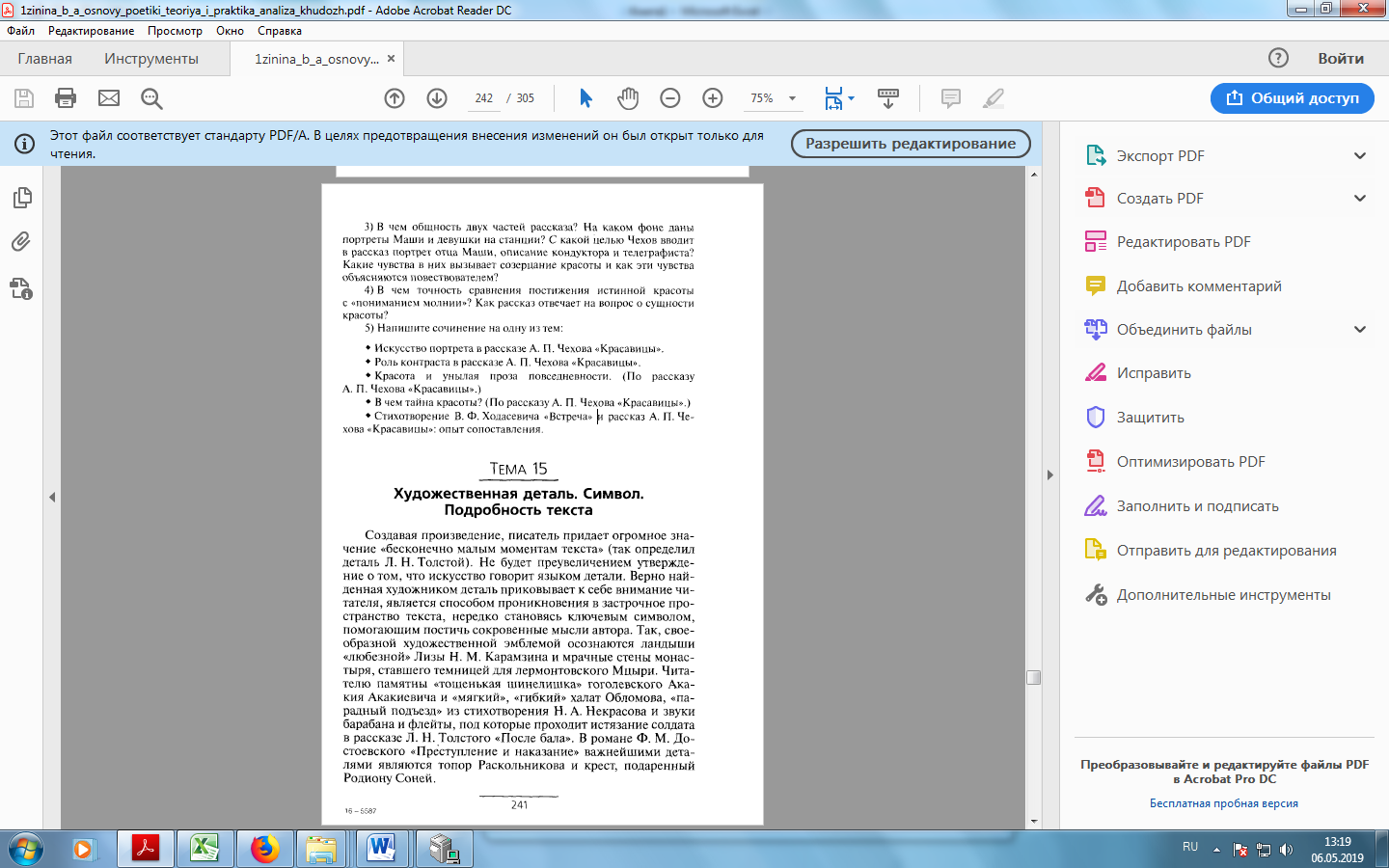 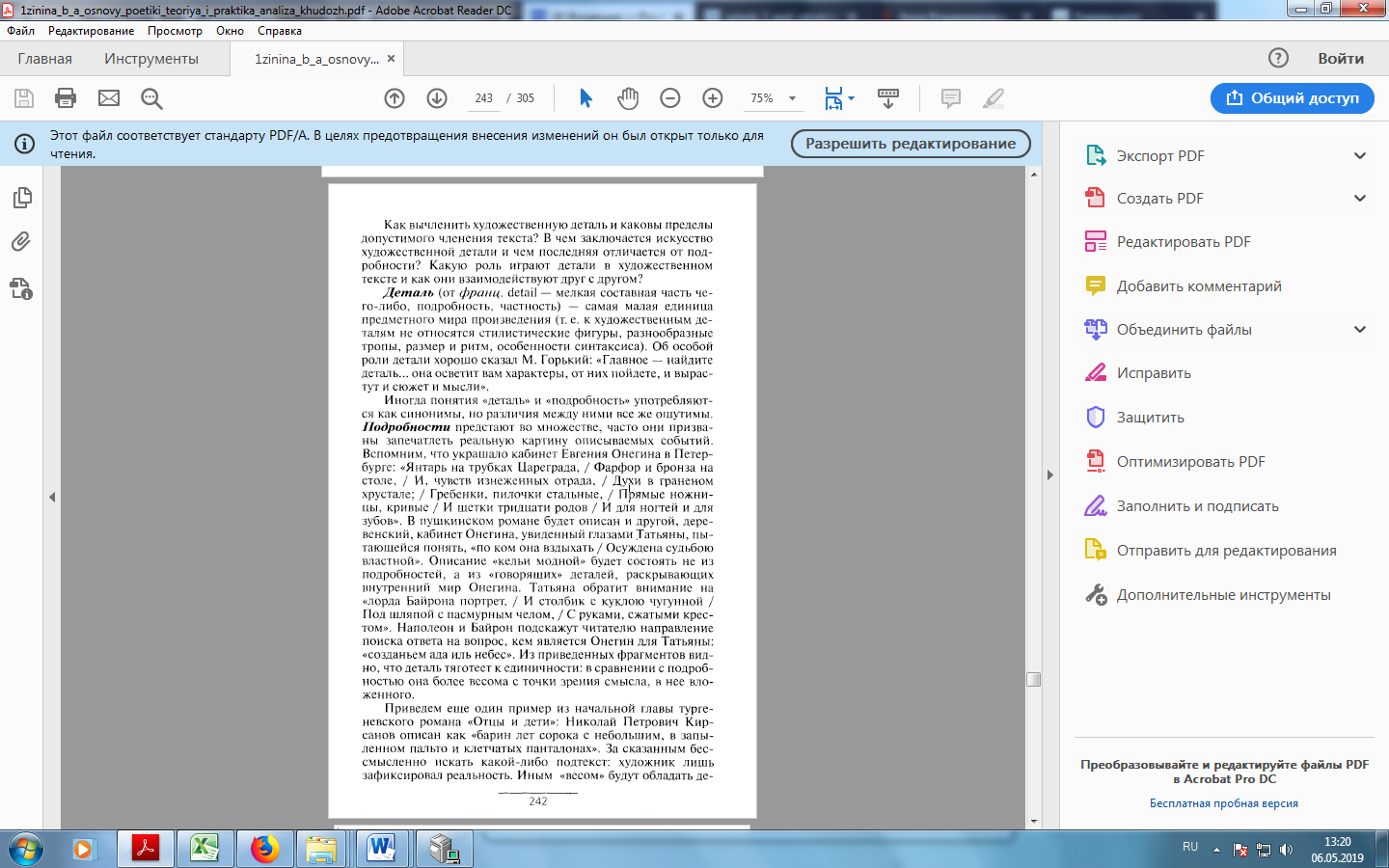 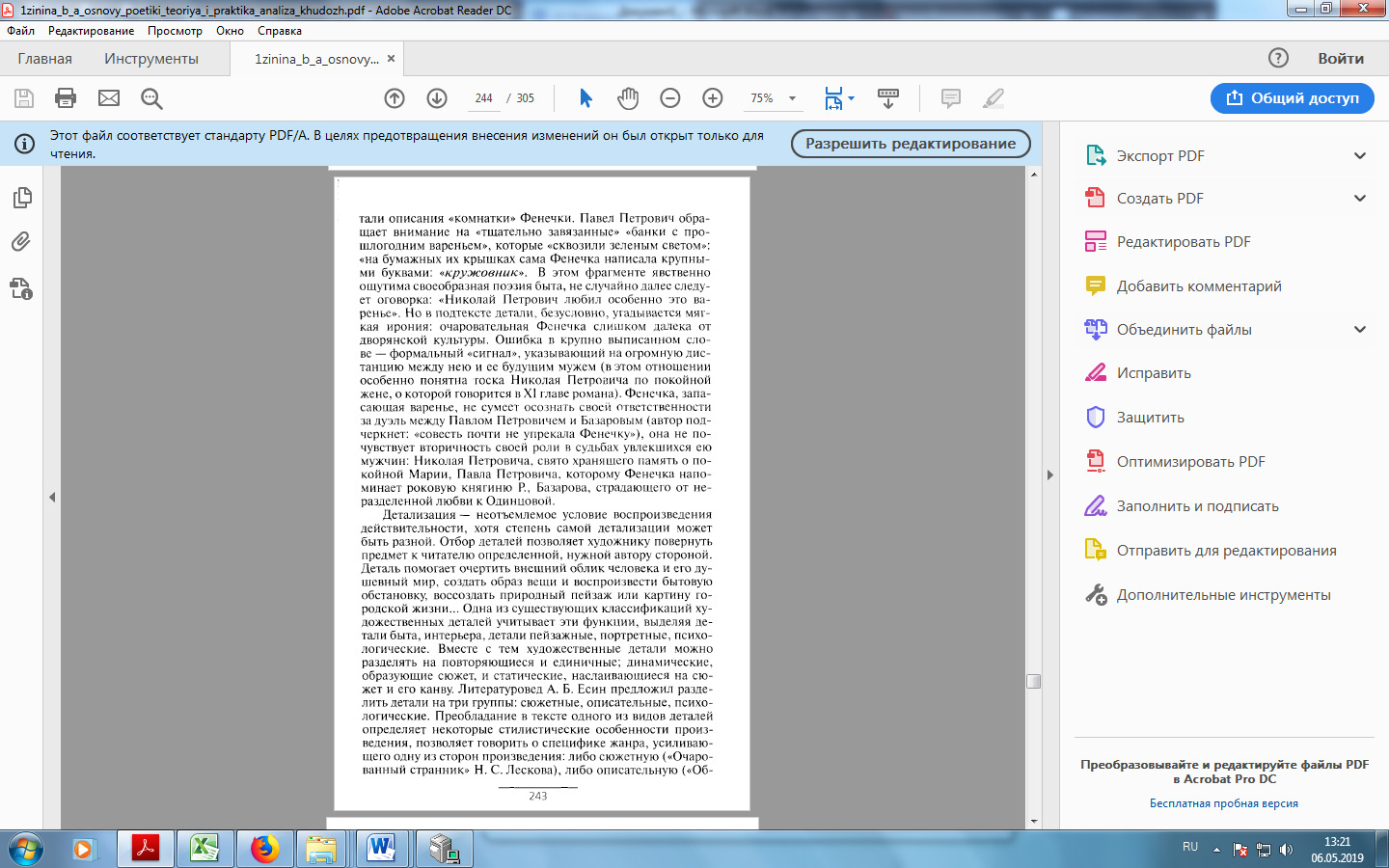 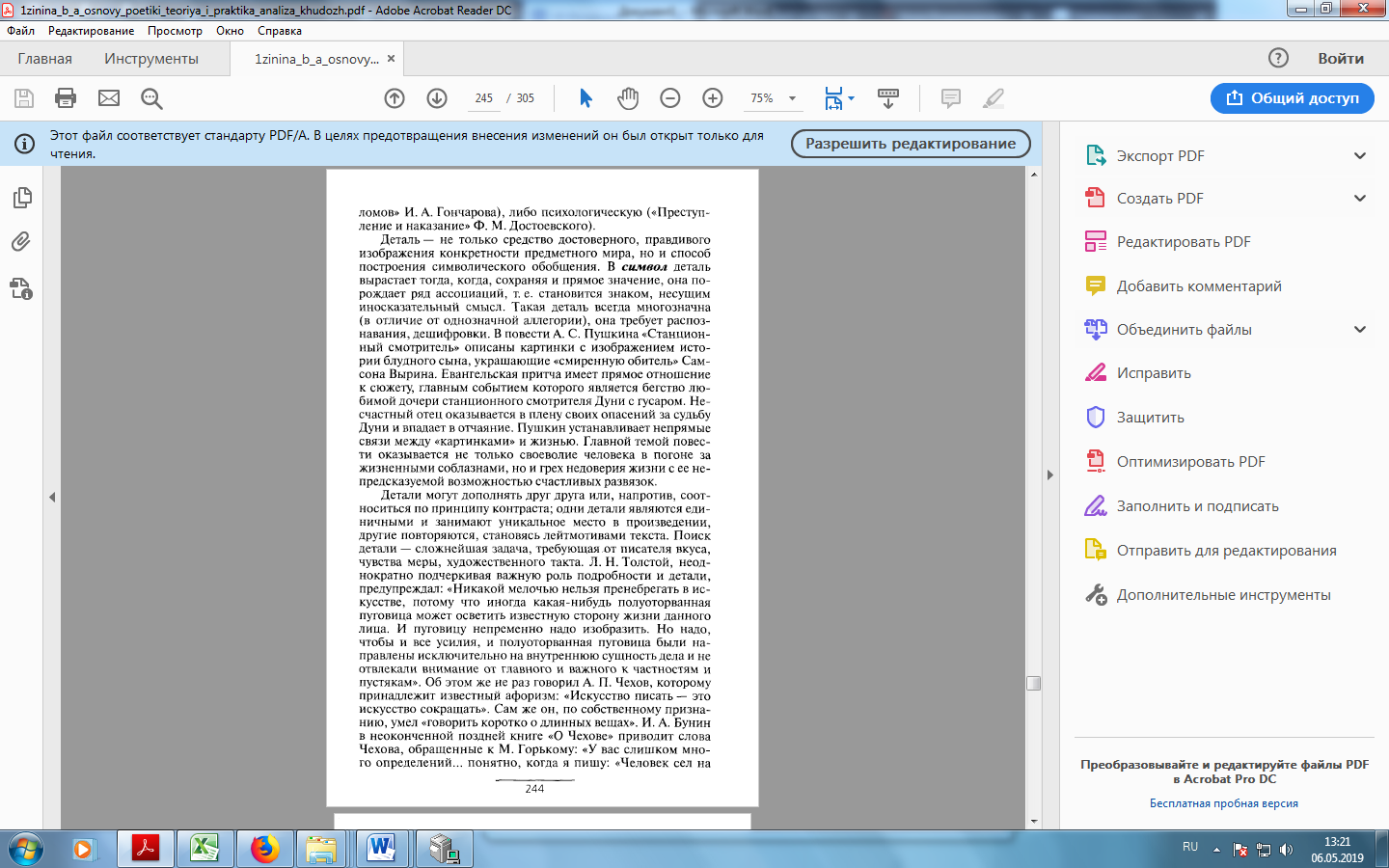 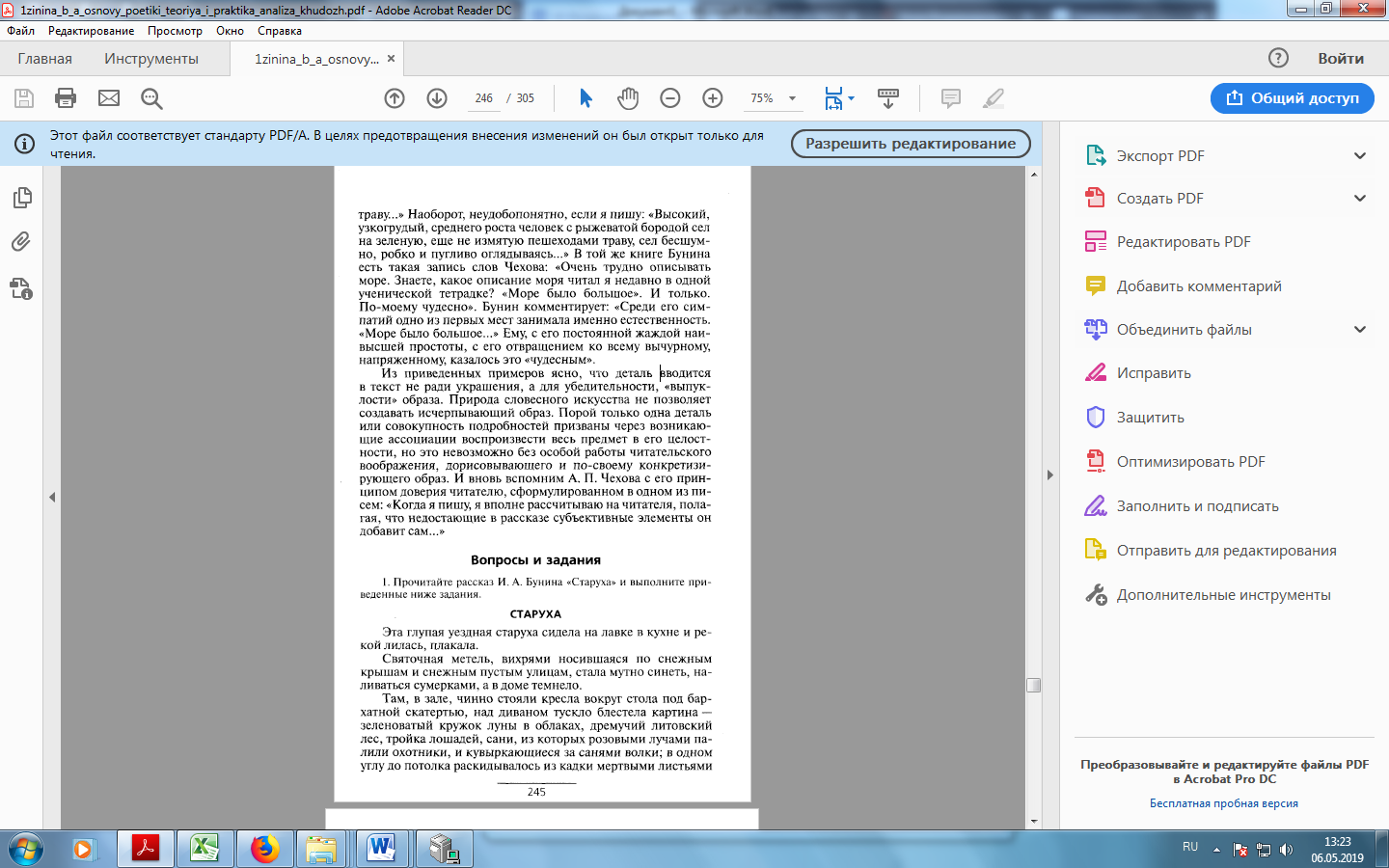 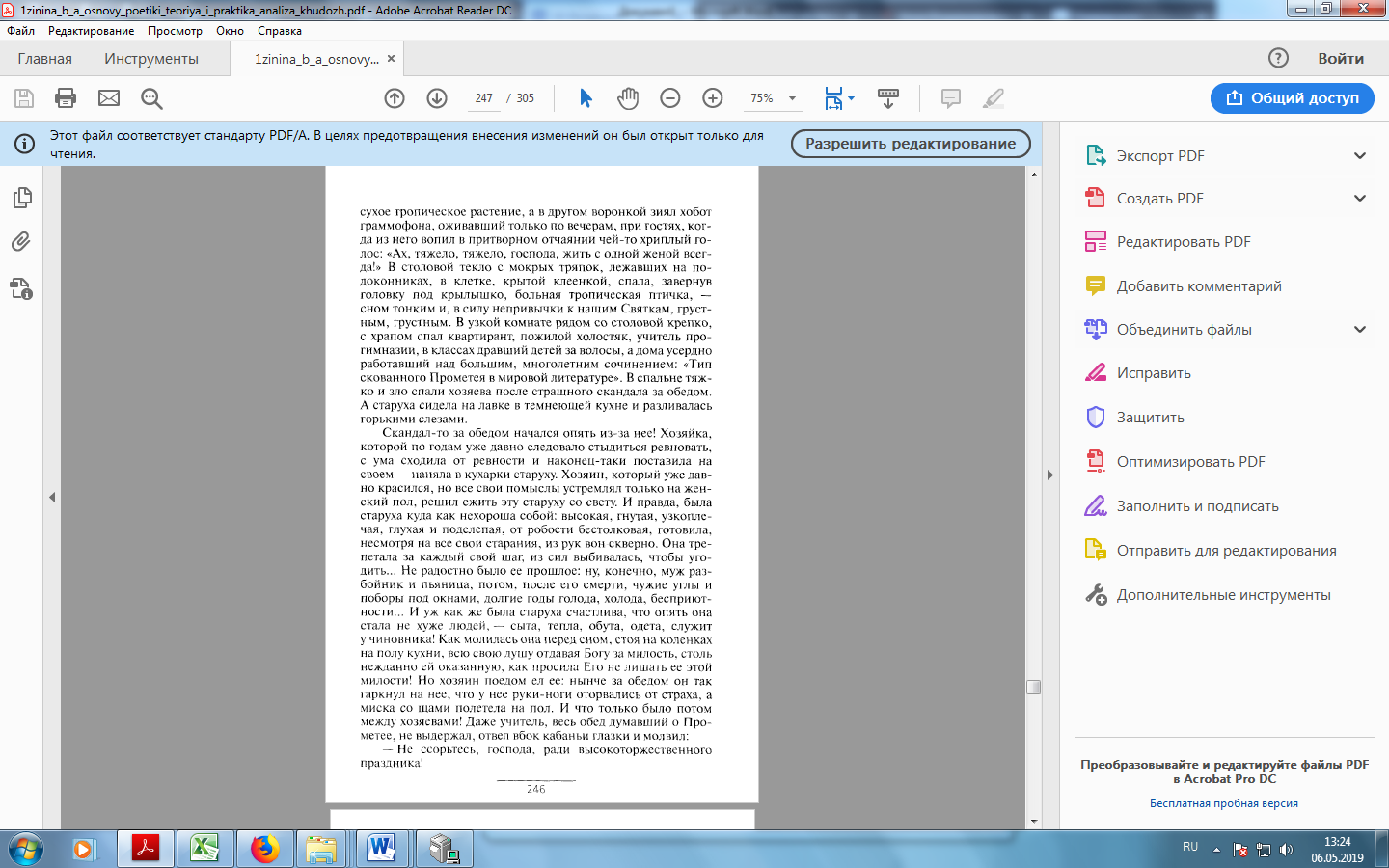 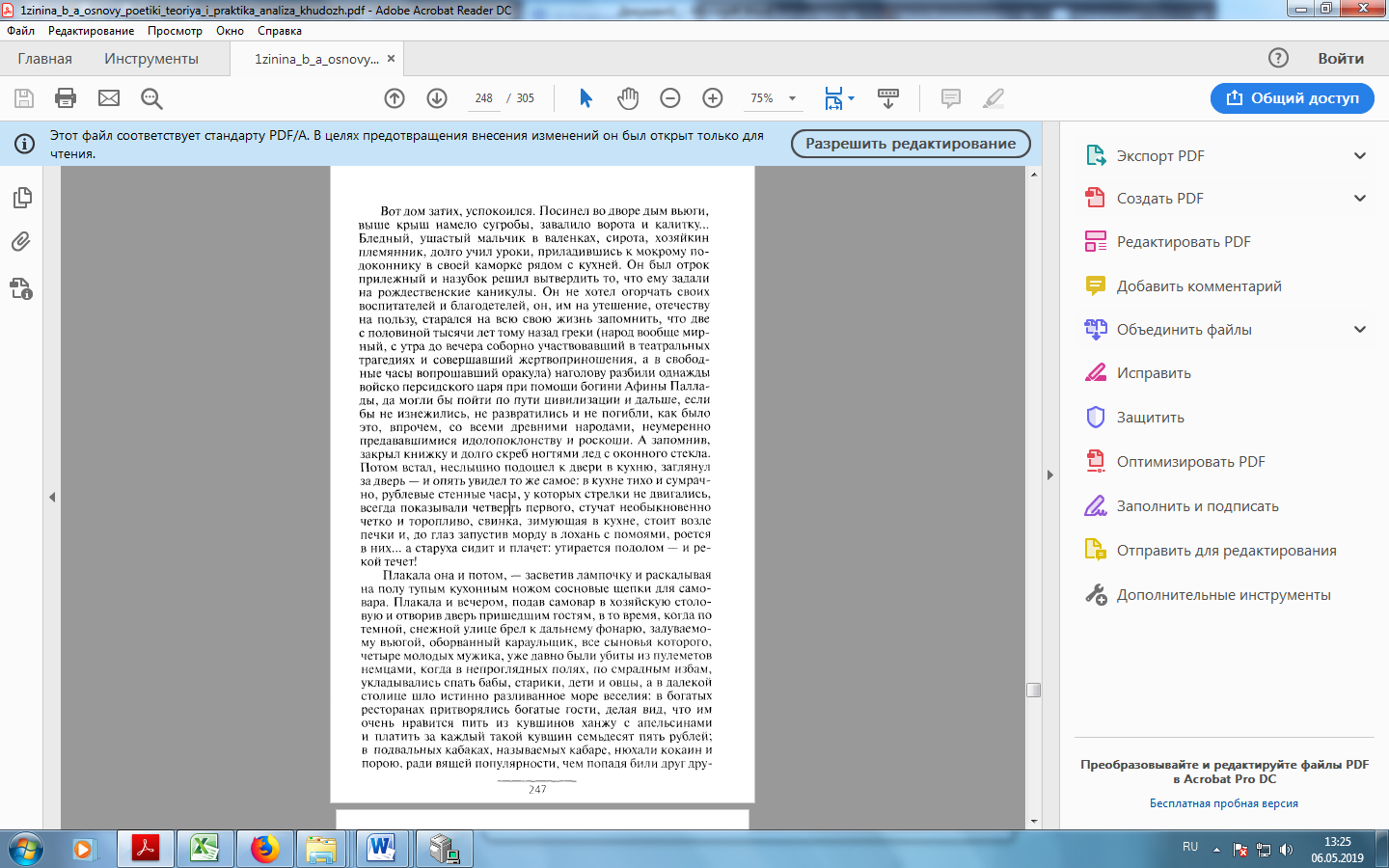 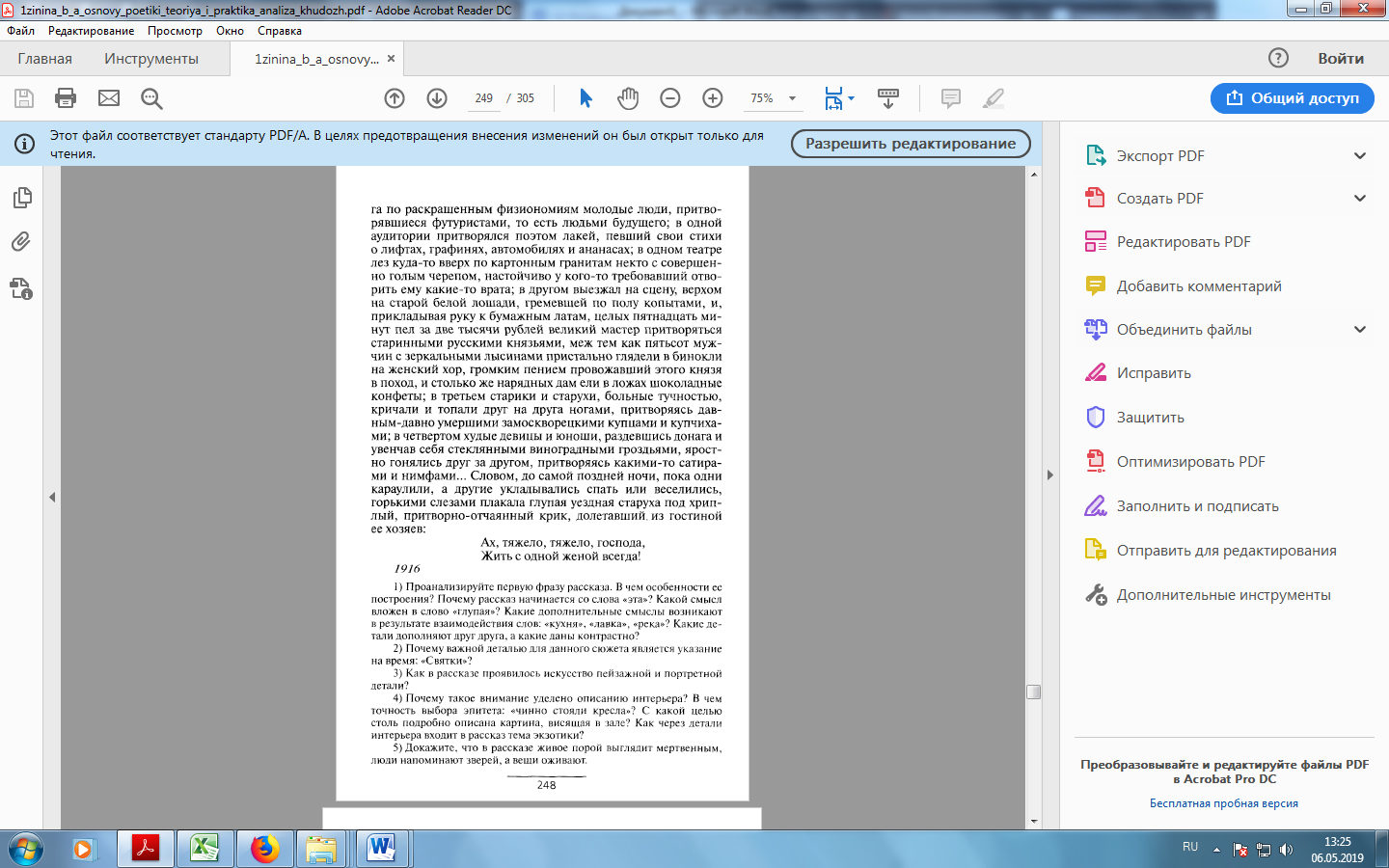 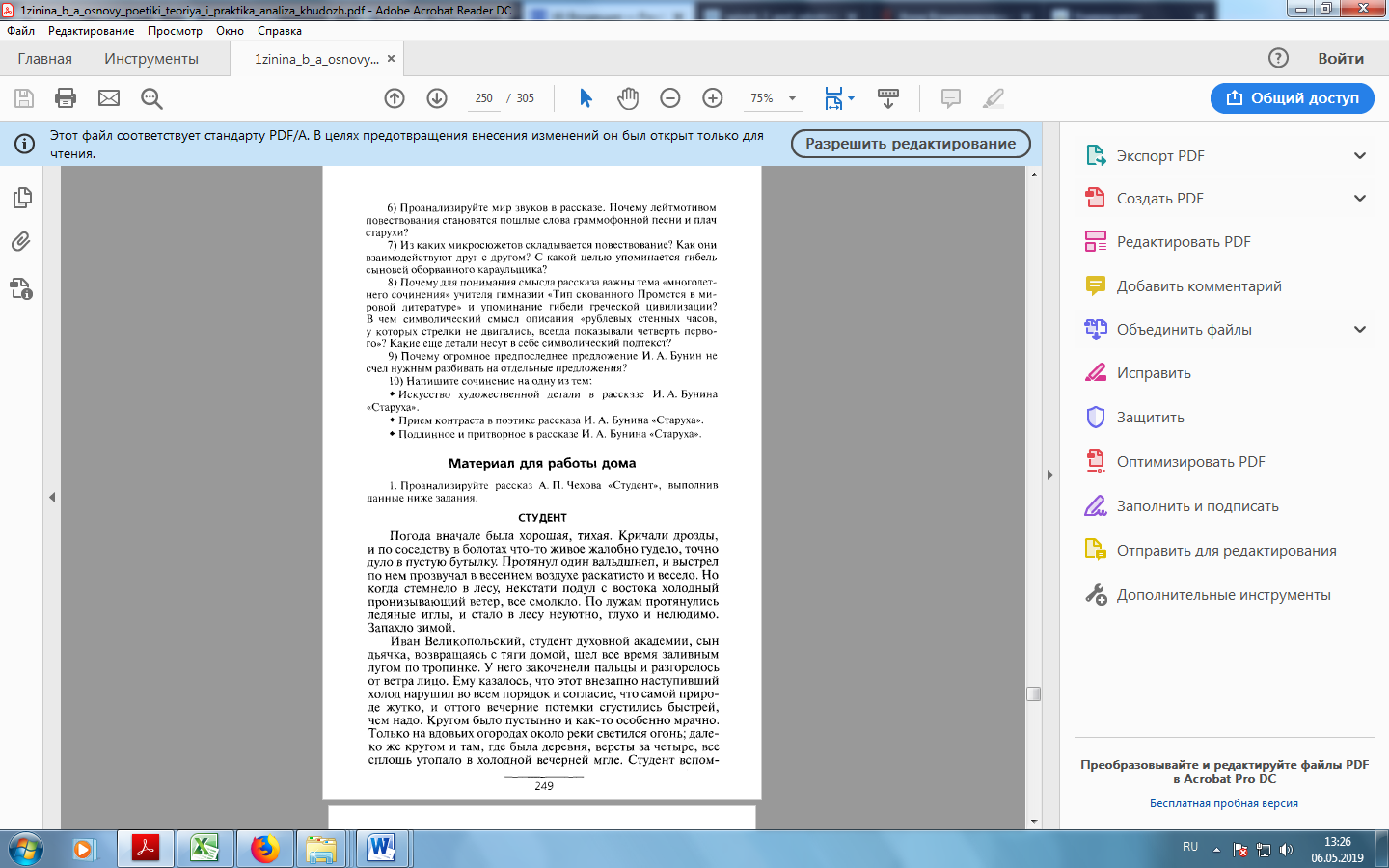 